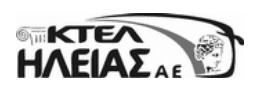 ΕΔΡΑ: ΠΥΡΓΟΣΓΡΑΦΕΙΟ ΚΙΝΗΣΗΣΤΗΛ.: 2621020604ΑΝΑΚΟΙΝΩΣΗΤην ΠΑΡΑΣΚΕΥΗ 10.02.2023 λόγω της αργίας του ΠΟΛΙΟΥΧΟΥ της πόλης του ΠΥΡΓΟΥ ΑΓΙΟΥ ΧΑΡΑΛΑΜΠΟΥΣ ΔΕΝ ΘΑ ΕΚΤΕΛΕΣΤΟΥΝ τα  δρομολόγια στις εξής γραμμές:ΠΥΡΓΟΣ – ΕΛΑΙΩΝΑΣ και αντίστροφαΠΥΡΓΟΣ – ΒΟΥΝΑΡΓΟ και αντίστροφαΠΥΡΓΟΣ – ΚΟΛΙΡΙ – ΛΑΜΠΕΤΙ και αντίστροφαΠΥΡΓΟΣ – ΣΠΙΑΝΤΖΑ και αντίστροφαΠΥΡΓΟΣ – ΑΛΦΕΙΟΥΣΑ και αντίστροφαΠΥΡΓΟΣ – ΛΑΝΘΙ – ΑΡΒΑΝΙΤΗ – ΣΑΛΜΩΝΗ και αντίστροφαΠΥΡΓΟΣ – ΒΥΤΙΝΕΙΚΑ – ΣΚΟΥΡΟΧΩΡΙ – ΛΕΒΕΝΤΟΧΩΡΙ – ΚΟΡΑΚΟΧΩΡΙ και αντίστροφαΠΥΡΓΟΣ – ΜΥΡΤΙΑ – ΑΓΙΟΣ ΗΛΙΑΣ και αντίστροφαΕπίσης δεν θα εκτελεστούν τα εξής δρομολόγια :ΠΥΡΓΟΣ – ΟΛΥΜΠΙΑ : 10.30 , 12.45 , 21.30 .ΟΛΥΜΠΙΑ – ΠΥΡΓΟΣ : 08.20 , 09.30 , 22.00 .ΠΥΡΓΟΣ – ΖΑΧΑΡΩ : 09.30 , 12.15 .ΖΑΧΑΡΩ – ΠΥΡΓΟΣ : 08.00 , 10.30 .ΠΥΡΓΟΣ - ΚΡΕΣΤΕΝΑ : 09.30 , 12.15 , 21.30 .ΚΡΕΣΤΕΝΑ – ΠΥΡΓΟΣ : 08.15 , 10.45 , 22.00 .Επίσης το δρομολόγιο προερχόμενο από ΩΛΕΝΑ θα τερματίσει στο ΚΑΡΑΤΟΥΛΑ και οι επιβάτες για ΠΥΡΓΟ θα επιβιβαστούν στα διερχόμενα λεωφορεία από ΓΟΥΜΕΡΟ ή από ΚΟΥΤΣΟΧΕΡΑ.Ακόμα το δρομολόγιο από ΛΑΛΑ θα τερματίσει στην ΟΛΥΜΠΙΑ και οι επιβάτες  θα επιβιβαστούν στο δρομολόγιο 08.45 από ΟΛΥΜΠΙΑ.Επιπλέον το δρομολόγιο από ΦΥΓΑΛΕΙΑ θα τερματίσει στην ΚΡΕΣΤΕΝΑ και οι επιβάτες θα επιβιβαστούν στο δρομολόγιο 09.00 από ΚΡΕΣΤΕΝΑ. Τέλος τα δρομολόγια ΓΡΑΜΜΗΣ ΚΑΤΑΚΟΛΟΥ  θα είναι τα εξής :ΠΥΡΓΟΣ – ΚΑΤΑΚΟΛΟ : 09.00  ,  13.00   ,  15.00  ,  18.00 .ΚΑΤΑΚΟΛΟ – ΠΥΡΓΟΣ : 09.30  ,  13.30  ,  15.30  ,  18.30 .ΓΡΑΦΕΙΟ ΚΙΝΗΣΗΣ της Κ.Τ.Ε.Λ. Ν. ΗΛΕΙΑΣ Α.Ε.